FORMAZIONE GENITORI“LA MEMORIA DEL CORPO: ASCOLTO E RACCONTO ATTRAVERSO IL MOVIMENTO”SERAFINO ROSSINI* 11 APRILE 2013 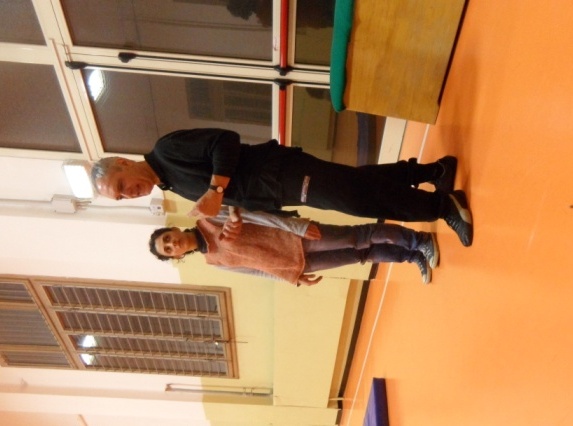 Il valore di ciascunoL’adulto deve sentire l’importanza che ciascun bambino cresca con un’idea di sé positiva ed autostima e deve trovare gli strumenti adatti perché ciò si realizzi.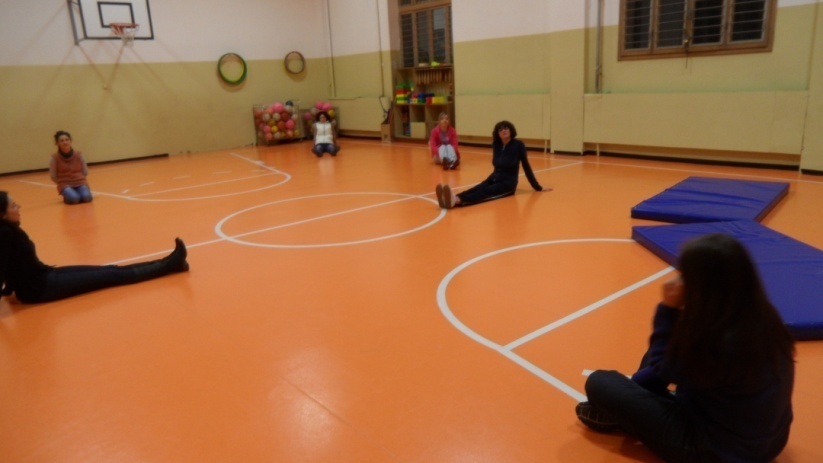 Esprimere sempre un giudizio di considerazione e non di valutazione per dare valore alle capacità possedute come potenziale personale utile per affrontare le situazioni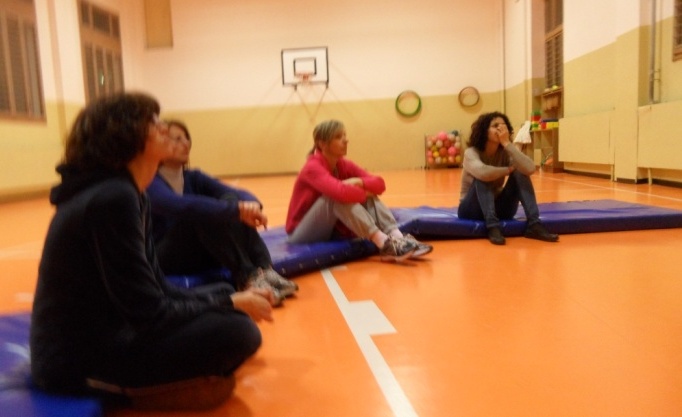 Confronto con se stessiConsapevolezza di essere soggetto            di essere soggetti in crescitaEsprimere come adulto e genitore la         la propria unicitàLasciare tracce che facciano capire                                              al proprio figlio che la sua unicità è                           		      reale ed importante.*Insegnante di Educazione fisica, laureato in Pedagogia con studi sulla creatività ed in Filosofia con orientamento teoretico. Nel 2010 ha pubblicato “Costruirsi un totem”, con Erickson.